.#24 count introSection 1 - Wizard Steps, Heel Switches, 1/4 TurnWizard Steps:Heel Switches with 1/4 Turn:Section 2 Side Shuffles with 1/4 Turns**RESTART & TAG:  16 counts,   TAG - R Jazz Box,   RESTART1st Time at 3:00  Start @ 3:00, Tag @ 3:00, Restart @ 3:00Section 3 Forward Shuffle, Rock Recover, 1/2 Turn Shuffle, 1/2 TurnSection 4 Monterey 1/4 turn, Kick Ball Change x2Tag with Restart: On Wall 2, dance 16 counts and add a 4-count jazz box starting with Right foot. Restart dance.Last Update: 21 Feb 2024Texas Hold 'Em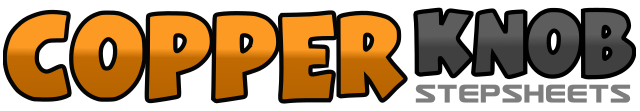 .......Count:32Wall:4Level:High Beginner.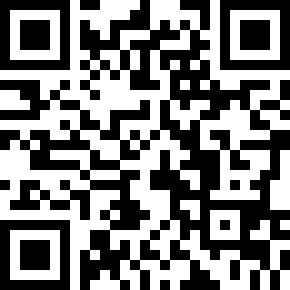 Choreographer:Jannie Elam (USA) & Diana Smith (USA) - February 2024Jannie Elam (USA) & Diana Smith (USA) - February 2024Jannie Elam (USA) & Diana Smith (USA) - February 2024Jannie Elam (USA) & Diana Smith (USA) - February 2024Jannie Elam (USA) & Diana Smith (USA) - February 2024.Music:TEXAS HOLD 'EM - BeyoncéTEXAS HOLD 'EM - BeyoncéTEXAS HOLD 'EM - BeyoncéTEXAS HOLD 'EM - BeyoncéTEXAS HOLD 'EM - Beyoncé........1-2&Step R forward, Step L behind R, Step R forward3-4&Step L forward, Step R behind L, Step L forward5&6&Touch Right heel forward, close Right beside Left, touch Left heel forward, close Left beside Right7-8Touch Right heel forward (wt on R heel to turn), 1/4 turn to the Left                   9:00                                         1&2Side shuffle to the Right3&4Turn 1/4 to the Left while side shuffling to the Left                                               6:005&6Turn 1/4 to the Left while side shuffling to the Right                                             3:007&8Turn 1/4 to the Left while side shuffling to the Left                                               12:001&2Forward shuffle3-4Rock forward on the Left, recover on the Right5&61/2 turn shuffle over Left shoulder                                                                         6:007-81/2 turn over Left shoulder, stepping back with Right foot then stepping L next to R (wt on L)                                                                                                                      12:001-2Point Right to Right side. Turn 1/4 Right stepping Right beside Left.                  3:003-4Point Left to Left side. Step Left beside Right.5&6Kick R forward, Step R next to L, Step L next to R7&8Kick R forward, Step R next to L, Step L next to R